ANEXO 3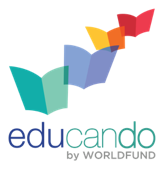 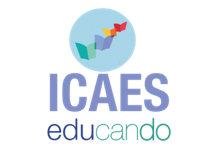 CIUDAD, ESTADO a   XX   de   XX   de   2020(Ciudad)  (Estado) (Día) (Mes) (Año)Carta Compromiso de dedicación de tiempo a la Maestría en Acompañamiento Educativo del Instituto de Capacitación y de Estudios Superiores Educando (ICAES)Yo, (NOMBRE COMPLETO) expreso mi compromiso de dedicar el tiempo necesario a mis estudios en la Maestría en Acompañamiento Educativo. Asimismo, me comprometo a cumplir con todos los requisitos de egreso y para titularme de acuerdo a la modalidad que elija.Hago constar que conozco la oferta educativa del Instituto de Capacitación y de Estudios Superiores Educando (ICAES) y acepto las condiciones y compromisos que adquirimos mutuamente el Instituto y yo como alumno inscrito en el programa de MAESTRÍA EN ACOMPAÑAMIENTO EDUCATIVO, mismo que el Instituto hace de mi conocimiento a través de los siguientes puntos:1. 	La maestría en Acompañamiento Educativo que ofrece el Instituto ICAES cuenta con Reconocimiento de Validez Oficial de Estudios por parte de la Secretaría de Educación y Cultura del Estado de Sonora con clave de incorporación __1277__.2. 	El desarrollo de las actividades de aprendizaje necesarias para acreditar las asignaturas en tiempo y forma que conforma el Plan de Estudios, es a través de la plataforma educativa del Instituto conforme a la programación didáctica en cada asignatura.Atentamente:	__________________________________________
Nombre y firma del alumno.